KORELASI KONSENTRASI KOJI (Bacillus subtilis) DAN WAKTU FERMENTASI TERHADAP KARAKTERISTIK TEPUNG UBI JALAR DAN APLIKASINYA PADA PENGOLAHAN PANGAN   TUGAS AKHIRDiajukan Untuk Memenuhi Syarat Kelulusan Sarjana Teknikdi Program Studi Teknologi PanganOleh:Denok Mujiwulandari15.30.20241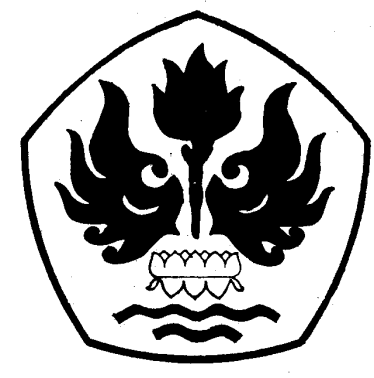 PROGRAM STUDI TEKNOLOGI PANGANFAKULTAS TEKNIKUNIVERSITAS PASUNDANBANDUNG2017LEMBAR PENGESAHANKORELASI KONSENTRASI KOJI (Bacillus subtilis) DAN WAKTU FERMENTASI TERHADAP KARAKTERISTIK TEPUNG UBI JALAR DAN APLIKASINYA PADA PENGOLAHAN PANGANOleh :Denok Mujiwulandari153020241Telah Diperiksa dan Disetujui Oleh :KATA PENGANTAR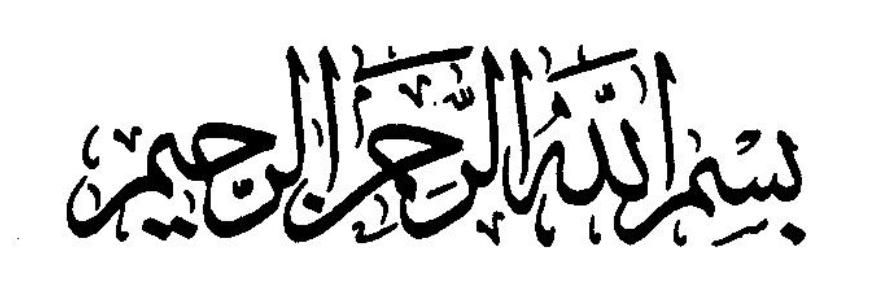 Assalamu’alaikum Warrahmatullahhi WabbarakatuhPuji dan syukur penulis panjatkan kehadirat Sang Penguasa Alam Allah SWT yang telah memberikan rahmat dan karunia-Nya sehingga penulis dapat menyelesaikan proposal tugas akhir dengan judul “Korelasi Konsentrasi Koji (Bacillus Subtilis) dan Waktu Fermentasi Terhadap Karakteristik Tepung Ubi Jalar dan Aplikasinya Pada Pengolahan Pangan”. Laporan tugas akhir ini merupakan salah satu syarat sidang sarjana di Program Studi Teknologi Pangan, Fakultas Teknik, Universitas Pasundan, Bandung. Dalam menyelesaikan penyusunan tugas akhir ini penulis banyak mendapat bantuan dari berbagai pihak, oleh karena itu perkenankanlah penulis menyampaikan terima kasih kepada :Ir. Hervelly, MP., selaku Pembimbing Utama dan Ketua Program Studi Teknologi Pangan Fakultas Teknik Universitas Pasundan Bandung yang telah banyak meluangkan waktu, memberikan bimbingan, dan pengarahan selama penyusunan laporan tugas akhir ini.Dr. Ir. Yusep Ikrawan, M.Sc.,selaku Pembimbing Pendamping yang juga telah banyak meluangkan waktu, memberikan bimbingan, dan pengarahan selama penyusunan proposal tugas akhir ini.Ir. Sumartini, MP., selaku Koordinator Tugas Akhir Jurusan Teknologi Pangan, Fakultas Teknik, Universitas Pasundan, Bandung.Orang Tua penulis Ibu Ratu, Bapak Mujiyo, Guru Ngaji Bapak Syech Akbar, Ayah Kuncir Bapak Susetya, Ibu Umi Zaenab yang dengan penuh kasih merawat saya, serta saudara ku Kakak tersayang Tatang Suprapto, Siska, dan Adik tercinta Mita Tri Febrianti yang tak hentinya mendo’akan dan memberikan dukungan baik materi maupun non materi kepada penulis selama menjalani perkuliahan sampai terselesaikannya tugas akhir ini.Keluarga TQN 165 tersayang yang selalu mencurahkan kasih sayang dan  mendo’akan serta mendukung penulis.Bapak Rachmat K Mukti, S.Sos., Bapak Hilman, Bapak Ase Juarsa, Ibu Henny Puspita Wulandari, ST., dan Siti Cahyanti, atas do’a dan dukungan selama penulis menyusun tugas akhir ini. Annisa Nur Fauziah teman seperjuangan selama kegiatan dan penyusunan proposal usulan penelitian, Zelyca Esta C dan Luki V, teman sekaligus saudara sekamar di rusunawa, serta, NurainiS, Muhammad Rohman, Syifa DT, dan Hanna D,teman seperjuangan dari D3 sebelumnya yang selalu mengingatkan, mendukung dan memberi semangat serta do’a terbaik dari mulai awal menyusun hingga sampai terselesaikannya tugas akhir ini.Kepada semua pihak yang tidak bisa penulis sebutkan satu-persatu terimakasih atas dukungan serta bantuannya.Penulis menyadari bahwa Laporan Tugas Akhir yang dibuat ini tidaklah sempurna. Oleh karena itu, penulis mengharapkan saran dan kritik yang sifatnya membangun untuk memperbaiki semua kekurangan yang ada pada Laporan Tugas Akhir ini. Penulis berharap semoga uraian sederhana yang dituangkan dalamlaporan tugas akhir ini bermanfaat bagi penulis khususnya serta bagi pembaca pada umumnya.Semoga Allah SWT membalas semua kebaikan yang telah diberikan dan semoga laporan ini dapat bermanfaat bagi semua pihak yang membutuhkan khususnya mahasiswa Teknologi Pangan.Wassalamu’alaikum Warahmatullahi WabarakatuhDAFTAR ISI	HalamanKATA PENGANTAR 	iDAFTAR ISI 	ivDAFTAR TABEL 	viDAFTAR GAMBAR 	viiiDAFTAR LAMPIRAN 	xINTISARI	xiiABSTRACT	xiiiI PENDAHULUAN	1Latar Belakang	1Identifikasi Masalah	5Maksud dan Tujuan Penelitian	5Manfaat Penelitian	6Kerangka Pemikiran	6Hipotesa Penelitian	9Tempat dan Waktu Penelitian	10II TINJAUAN PUSTAKA	11Ubi Jalar 	112.1.1. Ketersediaan Ubi Jalar	12Komposisi Kimia Ubi Jalar	13Pati Ubi Jalar	16Tepung Ubi Jalar	23Fermentasi	25Tipe Fermentasi	252.5.2. 	Faktor-Faktor yang Mempengaruhi Fermentasi	30Koji	31Roti Tawar	322.7.1. Bahan Baku Pembuatan Roti Tawar	33III BAHAN, ALAT DAN METODE PENELITIAN	39Bahan	39 Alat	39Metode Penelitian	403.3.1. 	Penelitian Pendahuluan	403.3.2. 	Penelitian Utama	403.3.2.1. 	Rancangan Perlakuan	413.3.2.2. 	Rancangan Percobaan	413.3.2.3. 	Rancangan Analisis	423.3.2.4. Rancangan Respon	42Prosedur Percobaan	43IV HASIL DAN PEMBAHASAN……………………………………. 58 Penelitian Pendahuluan	58Pengembangbiakan Bacillus subtilis	58Pembuatan Tepung Ubi Jalar Varietas Sukuh Tanpa Fermentasi	59Pembuatan Koji Bacillussubtilis	64Koji Bacillus subtilis Tahap I	64Koji Bacillus subtilis Tahap II	65 Hasil Penelitian Utama	67Respon Kimia Penelitian Utama	67 Kadar Air Tepung Ubi Jalar  Setelah Fermentasi	67 Kadar Pati dan Amilosa Tepung Ubi Jalar  Setelah Fermentasi	70 Kadar Protein  Ubi Jalar Setelah Fermentasi	76 Gel Konsistensi Tepung Ubi Jalar Setelah  Fermentasi	78 Sifat Amilografi Tepung Ubi JAlar Setelah Fermentasi	81Tepung Ubi JAlar Terpilih Setelah Fermentasi	89 Uji Organoleptik Roti Tawar Tepung Ubi Jalar Terfermentasi	90V KESIMPULAN	925.1. Kesimpulan	925.2. Saran	92DAFTAR PUSTAKA	94LAMPIRAN	98DAFTAR TABELTabel	HalamanLima Negara Penghasil Ubi Jalar Terbesar Menurut FAO 	(Food And Agriculture Organization)	13Komposisi Kimia Ubi Jalar Rata-rata	14Kandungan Pati Pada Beberapa Varietas Ubi Jalar	17Kandungan Pati Pada Beberapa Bahan Pangan	23Komposisi Kandungan Gizi Tepung Ubi Jalar	24Kriteria Mutu Tepung Ubi Jalar	24Beberapa Sumber Enzim Komersial	32Penggunaan Beberapa Enzim dan Mikroba	32Kandungan Gizi Roti Tawar	33Kandungan Nutrien Tepung Terigu Secara Umum	34Kandungan Nutrien Tepung Terigu Antara Hard Wheat dan Soft Wheat	34Denah Layout Percobaan	42Pendataan Nilai Variabel Bebas dan Tidak Bebas	42Hasil Analisis Kimia Tepung Ubi Jalar VarietasSukuh Tanpa Fermentasi	61Hasil Penentuan Sel Hidup Koji Bacillus subtilis dengan Penambahan  Konsentrasi Tepung Ubi Jalar yang Berbeda	66Kadar Air Tepung Ubi Jalar dengan Variasi Waktu Fermentasi dan Konsentrasi Koji	67Kadar Pati Tepung Ubi Jalar dengan Variasi Waktu Fermentasi dan  Konsentrasi Koji	71Kadar Amilosa Tepung Ubi Jalar dengan Variasi Waktu Fermentasi dan  Konsentrasi Koji	71Kadar Protein Tepung Ubi Jalar dengan Variasi Waktu Fermentasi dan Konsentrasi Koji	76Gel Konsistensi Ubi Jalar Setelah Fermentasi dengan Perlakuan Lama Fermentasi dan Konsentrasi Koji yang Bervariasi	79Hasil Analisis Amilografi Tepung Ubi Jalar Fermentasi	84Hasil Uji Kesukaan Terhadap Olahan Tepung Ubi Jalar        Terfermentasi	90Tabel	HalamanData Perhitungan Sel Hidup Pada Koji Bacillus subtilis Tahap II 	108Hasil Perhitungan Regresi Sederhana	109Data Asli Hasil Uji Organoleptik Terhadap Aroma, Rasa, danTekstur Roti Tawar dari Tepung Ubi Jalar Terfermentasi 	123Sifat Amilograf Tepung Ubi Jalar dengan Konsentrasi Koji 0.5% dan Waktu Fermentasi yang Bervariasi	124Sifat Amilograf Tepung Ubi Jalar dengan Konsentrasi Koji 1 % dan Waktu Fermentasi yang Bervariasi	125Sifat Amilograf Tepung Ubi Jalar dengan Konsentrasi Koji 1,5 % dan Waktu Fermentasi yang Bervariasi	126Sifat Amilograf Tepung Ubi Jalar dengan Konsentrasi Koji 2 % dan Waktu Fermentasi yang Bervariasi	127Sifat Amilograf Tepung Ubi Jalar dengan Konsentrasi Koji 2,5 % dan Waktu Fermentasi yang Bervariasi	128Sifat Amilograf Tepung Ubi Jalar dengan Konsentrasi Koji 3 % dan Waktu Fermentasi yang Bervariasi	129DAFTAR GAMBARGambar 	Halaman1.	Ubi Jalar	112.	Struktur Amylosa dan Amylopektin	193.	Diagram Alir Pengembangbiakan Mikroorganisme	444.	Diagram Alir Penelitian Pendahuluan Tahap 1 Pembuatan Koji	485. 	Diagram Alir Penelitian Pendahuluan Tahap II Pembuatan Koji	496.	Diagram Alir Penelitian Utama Pembuatan Tepung Ubi Jalar 	Fermentasi	537.	Diagram Alir Pembutaan Roti Tawar	57Ubi Jalar Varietas Sukuh	60Regresi Linier Pengaruh Waktu Fermentasi Terhadap Kadar AirTepung Ubi Jalar	68Regresi Linier Pengaruh Konsentrasi Koji Terhadap Kadar Air Tepung Ubi Jalar	69Regresi Linier Pengaruh Waktu Fermentasi Terhadap Kadar Pati Tepung Ubi Jalar	72Regresi Linier Pengaruh Waktu Fermentasi Terhadap Kadar Amilosa Tepung Ubi Jalar	72Regresi Linier Pengaruh Konsentrasi Koji Terhadap Kadar Pati Tepung Ubi Jalar	74Regresi Linier Pengaruh Konsentrasi Koji Terhadap Kadar Amilosa Tepung Ubi Jalar	74Regresi Linier Pengaruh Konsentrasi Koji Terhadap Kadar Protein Tepung Ubi Jalar	76Regresi Linier Pengaruh Konsentrasi Koji Terhadap Kadar Protein Tepung Ubi Jalar	77Profil Amilograf Tepung Ubi Jalar Y1X4 (12 Jam 2%)	87Profil Amilograf Tepung Ubi Jalar Y4X6 (48 Jam 3%)	87Roti Tawar dari Tepung Ubi Jalar Fermentasi Terpilih	90Profil Amilograf Tepung Ubi Jalar Tanpa Fermentasi	130Profil Amilograf Tepung Ubi Jalar Fermentasi dengan Konsentrasi Koji danWaktu Fermentasi yang Bervariasi	131Gambar 	HalamanProfil Amilograf Tepung Ubi Jalar Fermentasi dengan Konsentrasi Koji dan Waktu Fermentasi yang Bervariasi Lanjutan	132Profil Amilograf Tepung Ubi Jalar Fermentasi dengan Konsentrasi Koji dan Waktu Fermentasi yang Bervariasi Lanjutan	133Profil Amilograf Tepung Ubi Jalar Fermentasi dengan Konsentrasi Koji dan Waktu Fermentasi yang Bervariasi Lanjutan	134Diagram Alir Pengembang biakan Mikroorganisme	160Diagram Alir Pembuatan Tepung Ubi Jalar tanpa Fermentasi	161Diagram Alir Penelitian Pendahuluan Tahap I Pembuatan Koji	162Diagram Alir Penelitian Pendahuluan Tahap II Pembuatan Koji	163Koji dengan Penambahan Konsentrasi Tepung Ubi Jalar   yang Berbeda	164Pembuatan Tepung Ubi Jalar Fermentasi	165Pembuatan Roti Tawar	166DAFTAR LAMPIRANLampiran                                                                                               	HalamanKadar Air Metode Oven Biasa (AOAC, 2012)	98Kadar Pati (Karbohidrat) Metode Luff Schoorl (AOAC, 2012)	99Kadar Protein Metode Mikro Kjeldahl (AOAC 2012)	101Kandungan Amilosa-Amilopektin (AOAC, 2012)	102Analisis Konsistensi Gel (Sumber : Cagampang et al. 1973)	104Sifat Amilograf (AOAC, 2012)	105Prosedur Penentuan Jumlah Sel Hidup dan Sel Mati (Fardiaz, 1992)	107Perhitungan Sel Hidup Pada Koji Bacillus subtilis Tahap II	108Hasil Perhitungan Regresi Sederhana	109Formulir Uji Organoleptik	122Data Asli Hasil Uji Organoleptik	123Tabel 26. Sifat Amilograf Tepung Ubi Jalar dengan Konsentrasi Koji 0.5% dan Waktu Fermentasi yang Bervariasi	124Tabel 27. Sifat Amilograf Tepung Ubi Jalar dengan Konsentrasi Koji 1 % dan Waktu Fermentasi yang Bervariasi	125Tabel 28. Sifat Amilograf Tepung Ubi Jalar dengan Konsentrasi Koji 1,5 % dan Waktu Fermentasi yang Bervariasi	126Tabel 29. Sifat Amilograf Tepung Ubi Jalar dengan Konsentrasi Koji 2 % dan Waktu Fermentasi yang Bervariasi	127Tabel 30. Sifat Amilograf Tepung Ubi Jalar dengan Konsentrasi Koji 2,5 % dan Waktu Fermentasi yang Bervariasi	128Tabel 31. Sifat Amilograf Tepung Ubi Jalar dengan Konsentrasi Koji 3 % dan Waktu Fermentasi yang Bervariasi	129Gambar 20. Profil Amilograf Tepung Ubi Jalar Tanpa Fermentasi	130Gambar 21. Profil Amilograf Tepung Ubi Jalar Fermentasi denganKonsentrasi Koji danWaktu Fermentasi yang Bervariasi	131Gambar 22. Profil Amilograf Tepung Ubi Jalar Fermentasi denganKonsentrasi Koji dan Waktu Fermentasi yang Bervariasi Lanjutan	132Bambar 23. Profil Amilograf Tepung Ubi Jalar Fermentasi dengan Konsentrasi Koji dan Waktu Fermentasi yang Bervariasi Lanjutan	133Gambar 24. Profil Amilograf Tepung Ubi Jalar Fermentasi dengan Konsentrasi Koji dan Waktu Fermentasi yang Bervariasi Lanjutan	134Diagram Alir Pengembangbiakan Mikroorganisme	135Diagram Ailir Pembuatan Tepung Ubi Jalar tanpa Fermentasi	136Diagram Alir Penelitian Pendahuluan Tahap I Pembuatan Koji	137Diagram Alir Penelitian Pendahuluan Tahap II Pembuatan Koji	138Koji dengan Penambahan Konsentrasi Tepung Ubi Jalar yang Berbeda	139Pembuatan Tepung Ubi Jalar Fermentasi	140Pembuatan Roti Tawar	141INTISARI	Penelitian ini bertujuan untuk mendapatkan konsentrasi koji Bacillus subtilis dan waktu fermentasi yang tepat terhadap karakteristik tepung ubi jalar yang dihasilkan.	Penelitian yang dilakukan dibagi dalam 2 tahap, tahap pertama dilakukanuntuk mendapatkan konsentrasi ubi jalar yang tepat untuk dijadikan substrat pembuatan koji dengan respon uji jumlah sel terbanyak. Penelitian tahap kedua yaitu pembuatan tepung ubi jalar secara fermentasi, dengan faktor pertama adalah variasi konsentrasi koji Bacillus subtilis sebanyak 0,5, 1, 1,5, 2, 2,5 dan 3% dan faktor kedua yaitu waktu fermentasi dengan variasi selama 12, 24, 36, 48, 60 dan 72 jam. Untuk mengetahui korelasi antara faktor yang diteliti terhadap respon yang diuji, dilakukan analisis data menggunakan metode regresi linier.  Hasil penelitian pendahuluan menunjukkan konsentrasi ubi jalar yang ditambahkan sebagai substrat pembuatan koji adalah 0,6% dengan jumlah sel pada koji 4,7 x107 sel/ml. Hasil penelitian utama menunjukkan adanya korelasi antara faktor yang diteliti terhadap respon yang diuji yang meliputi kadar air, kadar pati, kadar protein, kadar amilosa, dan konsistensi gel.Berdasarkan pengujian sifat amilografi,fermentasi tepung ubi jalar yang menghasilkan karakteristik mendekati tepung terigu protein tinggi adalah tepung ubi jalar yang difermentasi dengan konsentrasi koji 2% dan lama fermentasi 12 jam dengan nilai viskositas balik 720 cp. Sifat fisik dan kimia untuk perlakuan fermentasi terpilih adalah kadar air 9.9857%, kadar pati 43.2024%, kadar amilosa 23.05%, kadar protein 6.4890%, dan konsistensi gel 55,0 mm.ABSTRACT	The purpose of this study was obtained the concentration of  Bacillus subtilis koji and fermentation time exactly on characteristics of sweet potato flour produced.The research was divided into 2 stages, the first step was to get the right sweet potato concentration to be used as the substrate of making koji with the response of the highest cell number. The second stage of the research was made of sweet potato flour with the first factor was the concentration variation of 0.5, 1.0,1.5, 2.0, 2.5, 3,0% and the second factor was fermentation time with variation for 12, 24, 36, 48, 60 and 72 hours. To determine the correlation between the factors studied to the response tested, conducted data analysis using linear regression method.The research showed that the added sweet potato concentration as koji substrate was 0.6% with the number of cells 4.7 x107 cells / ml. The main research results showed that  the correlation between the factors studied to the response which includes moisture content, starch content, protein content, amylose content, and gel consistency. Based on testing of pasting properties, fermentation of sweet potato flour yielding characteristics close to high protein flour is sweet potato flour fermented with 2% koji and 12 hours fermentation time with 720 cp set back viscosity. The physical and chemical properties for the selected fermentation treatment were 9.9857% water content, 43.2024% starch content, 23.05% amylose content, 6.4890% protein content and consistency gel 55 mm.Pembimbing Utama(Ir. Hervelly, MP)   Pembimbing Pendamping(Dr. Ir. Yusep Ikrawan, M.Sc.)